Şcoala gimnazială Nr.1                                                                                                                                                   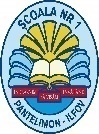 Str. Mioriţei, Nr. 24A, Pantelimon, Jud. Ilfov                                                                            Tel.: 021/313 51 52, fax : 021/312 13 03                                                                                 E-mail: pantelimonscg1 @yahoo.comWebsite: http://scoalapantelimon.ro/Nr.inreg:CERERE TIP PENTRU BURSᾸ AJUTOR SOCIAL VENITURI MICIDoamnă Director,Subsemnatul(a)…………………………………………….., domiciliat(ă) în localitatea…………………………….. judetul/sectorul…………………………strada…………………………………., nr. ……………….,  având CNP ………………………………., posesor(e) al actului de indentitate seria ………., nr…………… eliberat de…………………………..  la data de………………………, în calitate de reprezentant legal al elevului/ei ………………………………………………………….. CNP    născut(ă) la data de …………………………….., elev(ă) în clasa ………………………………  la Şcoala Gimnazială nr 1, înaintez spre aprobare şi verificare dosarul pentru obţinerea bursei de ajutor social venituri mici în anul şcolar 2023-2024. 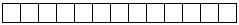 Anexez la cerere următoarele documente pentru susţinerea cererii mele:Documente cu venitul net detaliat pentru fiecare lună (12 luni anterioare datei depunerii dosarului de bursă) pentru ambii părinți/tutore dupa cum urmează:- documente doveditoare ale componenței familiei: certificatele de naștere ale copiilor sub 14 ani, actele de identitate ale persoanelor care au peste 14 ani, acte de stare civilă, sentință judecătorească din care să rezulte stabilirea domiciliului copilului/copiilor la unul dintre părinți, certificat de deces, decizia instanței de menținere a stării de arest, raport de anchetă socială în cazul părinților dispăruți, după caz.- decizie pensionare- adeverinţe de la locul de munca cu veniturile nete realizate pe ultimele 12 luni (septembrie 2022 - august 2023): plafonul maxim la acordarea burselor sociale este de 949 lei/membru de familie/lună; - alte documente din care să reiasă venitului net :venituri din chirii, dividende, activități agricole, premii din jocuri de noroc, din vânzări proprietăți imobiliare- extras de cont de la orice bancă pe numele elevului sau al unui părinte/tutoreDeclar că am fost informat că dacă elevul acumulează 10 sau mai multe absențe nemotivate într-o lună nu va primi bursa socială pentru luna respectivă.Falsul în declarații este pedepsit conform codului penal în vigoare.Nota:Venitul net minim luat în calcul este 949 lei pe membru de familie. Data……………………………………….                                Semnătura solicitant…………………………………..Semnătura președintelui comisiei ………………………DECLARAȚIE PE PROPRIE RĂSPUNDERE PRIVIND VENITURILE NETEPE ULTIMELE 12 LUNI (01.09.2022-31.08.2023)Subsemnatul(a)……………………………………….., domiciliat(ă) în localitatea……………………….. judetul/sectorul…………………strada…………………………………., nr. ………….,  având CNP ………………………………., posesor(e) al actului de indentitate seria ………., nr…………… eliberat de…………………………..  la data de………………………, in calitate de reprezentant legal al elevului/ei ……………………………………….., din clasa……………., declar pe proprie răspundere că veniturile nete pe ultimele 12 luni sunt:Menţionăm că avem o familie formată din…………membri, din care în întreţinere…………… , iar venitul lunar mediu este de ……………../ membru de familie.MEMBRII FAMILIEI:Informațiile sunt corecte și conforme cu actele doveditoareACORD PENTRU PRELUCRAREA DATELOR CU CARACTER PERSONALSunt de acord cu prelucrarea datelor cu caracter personal pentru verificarea respectarii criteriilor de acordare a burselor. Unitatea de învățământ prelucrează datele dumneavoastră personale în conformitate cu prevederile GDPR, în calitate de operator, și în conformitate cu prevederile specifice aplicabile: OME nr. 6238/2023 privind aprobarea Metodologiei-cadru de acordare a burselor școlare. Datele dumneavoastră cu caracter personal sunt prelucrate pentru îndeplinirea obligațiilor legale care îi revin operatorului, conform articolului 6 alin. (1) litera c) și e) din GDPR.Data……………………………………….                                Semnătura solicitant…………………………………..Semnătura președintelui comisiei ………………………Şcoala gimnazială Nr.1                                                                                                                                                   Str. Mioriţei, Nr. 24A, Pantelimon, Jud. Ilfov                                                                            Tel.: 021/313 51 52, fax : 021/312 13 03                                                                                 E-mail: pantelimonscg1 @yahoo.comWebsite: http://scoalapantelimon.ro/Nr.inreg:CERERE TIP PENTRU BURSᾸ DE AJUTOR SOCIAL ORFANDoamnă Director,Subsemnatul(a)…………………………………………….., domiciliat(ă) în localitatea…………………………….. judetul/sectorul…………………………strada…………………………………., nr. ……………….,  având CNP ………………………………., posesor(e) al actului de indentitate seria ………., nr…………… eliberat de…………………………..  la data de………………………, în calitate de reprezentant legal al elevului/ei ………………………………………………………….. CNP    născut(ă) la data de …………………………….., elev(ă) în clasa ………………………………  la Şcoala Gimnazială nr 1, înaintez spre aprobare şi verificare dosarul pentru obţinerea bursei de ajutor social orfan în anul şcolar 2023-2024. Declar că am fost informat că dacă elevul acumulează 10 sau mai multe absențe nemotivate într-o lună nu va primi bursa socială pentru luna respectivă.Anexez la cerere următoarele documente pentru susţinerea cererii mele:- documente doveditoare ale componenței familiei: certificatele de naștere ale copiilor sub 14 ani, actele de identitate ale persoanelor care au peste 14 ani, acte de stare civilă, sentință judecătorească din care să rezulte stabilirea domiciliului copilului/copiilor la unul dintre părinți, certificat de deces, decizia instanței de menținere a stării de arest, raport de anchetă socială în cazul părinților dispăruți, după caz.- extras de cont de la orice bancă pe numele elevului sau al unui părinte/tutoreACORD PENTRU PRELUCRAREA DATELOR CU CARACTER PERSONALSunt de acord cu prelucrarea datelor cu caracter personal pentru verificarea respectării criteriilor de acordare a burselor. Unitatea de învățământ prelucrează datele dumneavoastră personale în conformitate cu prevederile GDPR, în calitate de operator, și în conformitate cu prevederile specifice aplicabile: OME nr. 6238/2023 privind aprobarea Metodologiei-cadru de acordare a burselor școlare. Datele dumneavoastră cu caracter personal sunt prelucrate pentru îndeplinirea obligațiilor legale care îi revin operatorului, conform articolului 6 alin. (1) litera c) și e) din GDPR.Data……………………………………….                                Semnătura solicitant…………………………………..Semnătura președintelui comisiei ………………………Şcoala gimnazială Nr.1                                                                                                                                                   Str. Mioriţei, Nr. 24A, Pantelimon, Jud. Ilfov                                                                            Tel.: 021/313 51 52, fax : 021/312 13 03                                                                                 E-mail: pantelimonscg1 @yahoo.com Website: http://scoalapantelimon.ro/  Nr.inreg:CERERE TIP PENTRU BURSᾸ DE AJUTOR SOCIAL MEDICALᾸDoamnă Director,Subsemnatul(a)…………………………………………….., domiciliat(ă) în localitatea…………………………….. judetul/sectorul…………………………strada…………………………………., nr. ……………….,  având CNP ………………………………., posesor(e) al actului de indentitate seria ………., nr…………… eliberat de…………………………..  la data de………………………, în calitate de reprezentant legal al elevului/ei ………………………………………………………….. CNP    născut(ă) la data de …………………………….., elev(ă) în clasa ………………………………  la Şcoala Gimnazială nr 1, înaintez spre aprobare şi verificare dosarul pentru obţinerea bursei de ajutor social medicala în anul şcolar 2023-2024. Declar că am fost informat că dacă elevul acumulează 10 sau mai multe absențe nemotivate într-o lună nu va primi bursa socială pentru luna respectivă.Anexez la cerere următoarele documente pentru susţinerea cererii mele:-copie certificat de naștere copil-copie carte de identitate părinți/tutori-certificat eliberat de medicul specialist tip A5 avizat de medicul de la cabinetul școlar -certificat de încadrare în grad de handicap-copie hotărârea judecătorească tutore, daca este cazul-extras de cont de la orice bancă pe numele elevului sau al unui părinte/tutoreACORD PENTRU PRELUCRAREA DATELOR CU CARACTER PERSONALSunt de acord cu prelucrarea datelor cu caracter personal pentru verificarea respectării criteriilor de acordare a burselor. Unitatea de învățământ prelucrează datele dumneavoastră personale în conformitate cu prevederile GDPR, în calitate de operator, și în conformitate cu prevederile specifice aplicabile: OME nr. 6238/2023 privind aprobarea Metodologiei-cadru de acordare a burselor școlare. Datele dumneavoastră cu caracter personal sunt prelucrate pentru îndeplinirea obligațiilor legale care îi revin operatorului, conform articolului 6 alin. (1) litera c) și e) din GDPR.Data……………………………………….                                Semnătura solicitant…………………………………..Semnătura președintelui comisiei ………………………Şcoala gimnazială Nr.1                                                                                                                                                   Str. Mioriţei, Nr. 24A, Pantelimon, Jud. Ilfov                                                                            Tel.: 021/313 51 52, fax : 021/312 13 03                                                                                 E-mail: pantelimonscg1 @yahoo.com Website: http://scoalapantelimon.ro/  Nr.inreg:CERERE TIP PENTRU BURSᾸ DE AJUTOR SOCIAL PLASAMENTDoamnă Director,Subsemnatul(a)…………………………………………….., domiciliat(ă) în localitatea…………………………….. judetul/sectorul…………………………strada…………………………………., nr. ……………….,  având CNP ………………………………., posesor(e) al actului de indentitate seria ………., nr…………… eliberat de…………………………..  la data de………………………, în calitate de reprezentant legal al elevului/ei ………………………………………………………….. CNP    născut(ă) la data de …………………………….., elev(ă) în clasa ………………………………  la Şcoala Gimnazială nr 1, înaintez spre aprobare şi verificare dosarul pentru obţinerea bursei de ajutor social plasament în anul şcolar 2023-2024. Declar că am fost informat că dacă elevul acumulează 10 sau mai multe absențe nemotivate într-o lună nu va primi bursa socială pentru luna respectivă.Anexez la cerere următoarele documente pentru susţinerea cererii mele:- documente doveditoare ale componenței familiei: certificatele de naștere ale copiilor sub 14 ani, actele de identitate ale persoanelor care au peste 14 ani, acte de stare civilă, sentință judecătorească din care să rezulte stabilirea domiciliului copilului/copiilor la unul dintre părinți, certificat de deces, decizia instanței de menținere a stării de arest, raport de anchetă socială în cazul părinților dispăruți, după caz.- extras de cont de la orice bancă pe numele elevului sau al unui părinte/tutoreACORD PENTRU PRELUCRAREA DATELOR CU CARACTER PERSONALSunt de acord cu prelucrarea datelor cu caracter personal pentru verificarea respectării criteriilor de acordare a burselor. Unitatea de învățământ prelucrează datele dumneavoastră personale în conformitate cu prevederile GDPR, în calitate de operator, și în conformitate cu prevederile specifice aplicabile: OME nr. 6238/2023 privind aprobarea Metodologiei-cadru de acordare a burselor școlare. Datele dumneavoastră cu caracter personal sunt prelucrate pentru îndeplinirea obligațiilor legale care îi revin operatorului, conform articolului 6 alin. (1) litera c) și e) din GDPR.Data……………………………………….                                Semnătura solicitant…………………………………..Semnătura președintelui comisiei ………………………Şcoala gimnazială Nr.1                                                                                                                                                   Str. Mioriţei, Nr. 24A, Pantelimon, Jud. Ilfov                                                                            Tel.: 021/313 51 52, fax : 021/312 13 03                                                                                 E-mail: pantelimonscg1 @yahoo.comWebsite: http://scoalapantelimon.ro/ Nr.inreg:CERERE TIP PENTRU BURSᾸ DE AJUTOR SOCIAL MONOPARENTALᾸDoamnă Director,Subsemnatul(a)…………………………………………….., domiciliat(ă) în localitatea…………………………….. judetul/sectorul…………………………strada…………………………………., nr. ……………….,  având CNP ………………………………., posesor(e) al actului de indentitate seria ………., nr…………… eliberat de…………………………..  la data de………………………, în calitate de reprezentant legal al elevului/ei ………………………………………………………….. CNP    născut(ă) la data de …………………………….., elev(ă) în clasa ………………………………  la Şcoala Gimnazială nr 1, înaintez spre aprobare şi verificare dosarul pentru obţinerea bursei de ajutor social monoparentala în anul şcolar 2023-2024. Declar că am fost informat că dacă elevul acumulează 10 sau mai multe absențe nemotivate într-o lună nu va primi bursa socială pentru luna respectivă.Anexez la cerere următoarele documente pentru susţinerea cererii mele:- documente doveditoare ale componenței familiei: certificatele de naștere ale copiilor sub 14 ani, actele de identitate ale persoanelor care au peste 14 ani, acte de stare civilă, sentință judecătorească din care să rezulte stabilirea domiciliului copilului/copiilor la unul dintre părinți, certificat de deces, decizia instanței de menținere a stării de arest, raport de anchetă socială în cazul părinților dispăruți, după caz.- extras de cont de la orice bancă pe numele elevului sau al unui părinte/tutoreACORD PENTRU PRELUCRAREA DATELOR CU CARACTER PERSONALSunt de acord cu prelucrarea datelor cu caracter personal pentru verificarea respectării criteriilor de acordare a burselor. Unitatea de învățământ prelucrează datele dumneavoastră personale în conformitate cu prevederile GDPR, în calitate de operator, și în conformitate cu prevederile specifice aplicabile: OME nr. 6238/2023 privind aprobarea Metodologiei-cadru de acordare a burselor școlare. Datele dumneavoastră cu caracter personal sunt prelucrate pentru îndeplinirea obligațiilor legale care îi revin operatorului, conform articolului 6 alin. (1) litera c) și e) din GDPR.Data……………………………………….                                Semnătura solicitant…………………………………..Semnătura președintelui comisiei ………………………Şcoala gimnazială Nr.1                                                                                                                                                   Str. Mioriţei, Nr. 24A, Pantelimon, Jud. Ilfov                                                                            Tel.: 021/313 51 52, fax : 021/312 13 03                                                                                 E-mail: pantelimonscg1 @yahoo.com Website: http://scoalapantelimon.ro/  Nr.inreg:CERERE TIP PENTRU BURSᾸ AJUTOR SOCIAL ÎN RISC DE EXCLUZIUNE-Tip “A doua șansă”-Doamnă Director,Subsemnatul(a)…………………………………………….., domiciliat(ă) în localitatea…………………………….. judetul/sectorul…………………………strada…………………………………., nr. ……………….,  având CNP ………………………………., posesor(e) al actului de indentitate seria ………., nr…………… eliberat de…………………………..  la data de………………………, în calitate de reprezentant legal al elevului/ei ………………………………………………………….. CNP    născut(ă) la data de …………………………….., elev(ă) în clasa ………………………………  la Şcoala Gimnazială nr 1, înaintez spre aprobare şi verificare dosarul pentru obţinerea bursei de ajutor social venituri mici în anul şcolar 2023-2024. Anexez la cerere următoarele documente, pentru susţinerea cererii mele, cu venitul net detaliat pentru fiecare luna (12 luni anterioare datei depunerii dosarului de bursa) pentru ambii parinti/tutore dupa cum urmeaza:- documente doveditoare ale componenței familiei: certificatele de naștere ale copiilor sub 14 ani, actele de identitate ale persoanelor care au peste 14 ani, acte de stare civilă, sentință judecătorească din care să rezulte stabilirea domiciliului copilului/copiilor la unul dintre părinți, certificat de deces, decizia instanței de menținere a stării de arest, raport de anchetă socială în cazul părinților dispăruți, după caz.- decizie pensionare- adeverinţe de la locul de munca cu veniturile nete realizate pe ultimele 12 luni (septembrie 2022 - august 2023): plafonul maxim la acordarea burselor sociale este de 949 lei/membru de familie/lună; - alte documente din care să reiasă venitului net :venituri din chirii, dividende, activități agricole, premii din jocuri de noroc, din vânzări proprietăți imobiliare- extras de cont de la orice bancă pe numele elevului sau al unui părinte/tutoreDeclar că am fost informat că dacă elevul acumulează 10 sau mai multe absențe nemotivate într-o lună nu va primi bursa socială pentru luna respectivă.Falsul în declarații este pedepsit conform codului penal în vigoare.Nota:Venitul net minim luat în calcul este 949 lei pe membru de familie. Data……………………………………….                                Semnătura solicitant…………………………………..Semnătura președintelui comisiei ………………………DECLARAȚIE PE PROPRIE RĂSPUNDERE PRIVIND VENITURILE NETEPE ULTIMELE 12 LUNI (01.09.2022-31.08.2023)Subsemnatul(a)……………………………………….., domiciliat(ă) în localitatea……………………….. judetul/sectorul…………………strada…………………………………., nr. ………….,  având CNP ………………………………., posesor(e) al actului de indentitate seria ………., nr…………… eliberat de…………………………..  la data de………………………, in calitate de reprezentant legal al elevului/ei ……………………………………….., din clasa……………., declar pe proprie răspundere că veniturile nete pe ultimele 12 luni sunt:Menţionăm că avem o familie formată din…………membri, din care în întreţinere…………… , iar venitul lunar mediu este de ……………../ membru de familie.MEMBRII FAMILIEI:ACORD PENTRU PRELUCRAREA DATELOR CU CARACTER PERSONALSunt de acord cu prelucrarea datelor cu caracter personal pentru verificarea respectarii criteriilor de acordare a burselor. Unitatea de învățământ prelucrează datele dumneavoastră personale în conformitate cu prevederile GDPR, în calitate de operator, și în conformitate cu prevederile specifice aplicabile: OME nr. 6238/2023 privind aprobarea Metodologiei-cadru de acordare a burselor școlare. Datele dumneavoastră cu caracter personal sunt prelucrate pentru îndeplinirea obligațiilor legale care îi revin operatorului, conform articolului 6 alin. (1) litera c) și e) din GDPR.Data……………………………………….                                Semnătura solicitant…………………………………..Semnătura președintelui comisiei ………………………Şcoala gimnazială Nr.1                                                                                                                                                   Str. Mioriţei, Nr. 24A, Pantelimon, Jud. Ilfov                                                                            Tel.: 021/313 51 52, fax : 021/312 13 03                                                                                 E-mail: pantelimonscg1 @yahoo.com Website: http://scoalapantelimon.ro/  Nr.inreg:CERERE TIP PENTRU BURSᾸ DE AJUTOR SOCIAL DE INCLUZIUNEDoamnă Director,Subsemnatul(a)…………………………………………….., domiciliat(ă) în localitatea…………………………….. judetul/sectorul…………………………strada…………………………………., nr. ……………….,  având CNP ………………………………., posesor(e) al actului de indentitate seria ………., nr…………… eliberat de…………………………..  la data de………………………, în calitate de reprezentant legal al elevului/ei ………………………………………………………….. CNP    născut(ă) la data de …………………………….., elev(ă) în clasa ………………………………  la Şcoala Gimnazială nr 1, înaintez spre aprobare şi verificare dosarul pentru obţinerea bursei de ajutor social de incluziune în anul şcolar 2023-2024. Declar că am fost informat că dacă elevul acumulează 10 sau mai multe absențe nemotivate într-o lună nu va primi bursa socială pentru luna respectivă.Anexez la cerere următoarele documente pentru susţinerea cererii mele:-copie certificat de naștere copil/copii-copie act de identitate părinți/tutori-decizie de stabilire a dreptului de ajutor de incluziune de la DAS- extras de cont de la orice bancă pe numele elevului sau al unui părinte/tutoreACORD PENTRU PRELUCRAREA DATELOR CU CARACTER PERSONALSunt de acord cu prelucrarea datelor cu caracter personal pentru verificarea respectarii criteriilor de acordare a burselor. Unitatea de învățământ prelucrează datele dumneavoastră personale în conformitate cu prevederile GDPR, în calitate de operator, și în conformitate cu prevederile specifice aplicabile: OME nr. 6238/2023 privind aprobarea Metodologiei-cadru de acordare a burselor școlare. Datele dumneavoastră cu caracter personal sunt prelucrate pentru îndeplinirea obligațiilor legale care îi revin operatorului, conform articolului 6 alin. (1) litera c) și e) din GDPR.Data……………………………………….                                Semnătura solicitant…………………………………..Semnătura președintelui comisiei ………………………Şcoala gimnazială Nr.1                                                                                                                                                   Str. Mioriţei, Nr. 24A, Pantelimon, Jud. Ilfov                                                                            Tel.: 021/313 51 52, fax : 021/312 13 03                                                                                 E-mail: pantelimonscg1 @yahoo.com Website: http://scoalapantelimon.ro/  Nr.inreg:CERERE TIP PENTRU BURSᾸ PENTRU REINTEGRAREA MAMELE MINOREDoamnă Director,Subsemnatul(a)…………………………………………….., domiciliat(ă) în localitatea…………………………….. judetul/sectorul…………………………strada…………………………………., nr. ……………….,  având CNP ………………………………., posesor(e) al actului de indentitate seria ………., nr…………… eliberat de…………………………..  la data de………………………, în calitate de reprezentant legal al elevului/ei ………………………………………………………….. CNP    născut(ă) la data de …………………………….., elev(ă) în clasa ………………………………  la Şcoala Gimnazială nr 1, înaintez spre aprobare şi verificare dosarul pentru obţinerea bursei pentru reintegrarea mamelor minore în anul şcolar 2023-2024. Declar că am fost informat că dacă elevul acumulează 60 sau mai multe absențe nemotivate într-o lună nu va primi bursa pentru luna respectivă.Anexez la cerere următoarele documente pentru susţinerea cererii mele:Copie certificat de naștere al elevului;Copie act identitate a părinte ;Copie certificat de naștere pentru copilul/copiii aflat/aflați în întreținerea mamei minoreextras de cont de la orice bancă pe numele elevului sau al unui părinte/tutoreACORD PENTRU PRELUCRAREA DATELOR CU CARACTER PERSONALSunt de acord cu prelucrarea datelor cu caracter personal pentru verificarea respectarii criteriilor de acordare a burselor. Unitatea de învățământ prelucrează datele dumneavoastră personale în conformitate cu prevederile GDPR, în calitate de operator, și în conformitate cu prevederile specifice aplicabile: OME nr. 6238/2023 privind aprobarea Metodologiei-cadru de acordare a burselor școlare. Datele dumneavoastră cu caracter personal sunt prelucrate pentru îndeplinirea obligațiilor legale care îi revin operatorului, conform articolului 6 alin. (1) litera c) și e) din GDPR.Data……………………………………….                                Semnătura solicitant…………………………………..Semnătura președintelui comisiei ………………………Şcoala gimnazială Nr.1                                                                                                                                                   Str. Mioriţei, Nr. 24A, Pantelimon, Jud. Ilfov                                                                            Tel.: 021/313 51 52, fax : 021/312 13 03                                                                                 E-mail: pantelimonscg1 @yahoo.comWebsite: http://scoalapantelimon.ro/             Nr.inreg:CERERE TIP PENTRU BURSᾸ DE EXCELENȚĂ OLIMPICĂDoamnă Director,Subsemnatul(a)…………………………………………….., domiciliat(ă) în localitatea…………………………….. judetul/sectorul…………………………strada…………………………………., nr. ……………….,  având CNP ………………………………., posesor(e) al actului de indentitate seria ………., nr…………… eliberat de…………………………..  la data de………………………, în calitate de reprezentant legal al elevului/ei ………………………………………………………….. CNP    născut(ă) la data de …………………………….., elev(ă) în clasa ………………………………  la Şcoala Gimnazială nr 1, înaintez spre aprobare şi verificare dosarul pentru obţinerea bursei de excelenta olimpica în anul şcolar 2023-2024. Doresc sa beneficiez de:BURSA DE EXCELENTA OLIMPICA ISe acorda pentru premiile I, II, III sau mentiune la olimpiadele scolare internationale, recunoscute de Ministerul EducatieiBURSA DE EXCELENTA OLIMPICA IISe acorda pentru premiile I, II, III sau mentiune la olimpiadele scolare nationale, organizate si finantate de Ministerul EducatieiAnexez copia de pe diploma obținută la .............................................................................................................................Anexez la cerere următoarele documente pentru susţinerea cererii mele:Copie certificat de naștere al elevului;Copie act de identitate părinte/tutore ; Copii diplome obținute conforme cu originalul extras de cont de la orice bancă pe numele elevului sau al unui părinte/tutoreACORD PENTRU PRELUCRAREA DATELOR CU CARACTER PERSONALSunt de acord cu prelucrarea datelor cu caracter personal pentru verificarea respectarii criteriilor de acordare a burselor. Unitatea de învățământ prelucrează datele dumneavoastră personale în conformitate cu prevederile GDPR, în calitate de operator, și în conformitate cu prevederile specifice aplicabile: OME nr. 6238/2023 privind aprobarea Metodologiei-cadru de acordare a burselor școlare. Datele dumneavoastră cu caracter personal sunt prelucrate pentru îndeplinirea obligațiilor legale care îi revin operatorului, conform articolului 6 alin. (1) litera c) și e) din GDPR.Data……………………………………….                                Semnătura solicitant…………………………………..Semnătura președintelui comisiei ………………………Şcoala gimnazială Nr.1                                                                                                                                                   Str. Mioriţei, Nr. 24A, Pantelimon, Jud. Ilfov                                                                            Tel.: 021/313 51 52, fax : 021/312 13 03                                                                                 E-mail: pantelimonscg1 @yahoo.com Website: http://scoalapantelimon.ro/  Nr.inreg:CERERE TIP PENTRU BURSᾸ DE MERIT-Pentru rezulutate obtinute la competitii-Doamnă Director,Subsemnatul(a)…………………………………………….., domiciliat(ă) în localitatea…………………………….. judetul/sectorul…………………………strada…………………………………., nr. ……………….,  având CNP ………………………………., posesor(e) al actului de indentitate seria ………., nr…………… eliberat de…………………………..  la data de………………………, în calitate de reprezentant legal al elevului/ei ………………………………………………………….. CNP    născut(ă) la data de …………………………….., elev(ă) în clasa ………………………………  la Şcoala Gimnazială nr 1, înaintez spre aprobare şi verificare dosarul pentru obţinerea bursei de merit în anul şcolar 2023-2024. Ma incadrez la:Premiul I/II/III la etapa județeană a olimpiadei școlare de .................................................., recunoscută de Ministerul Educației;Participarea la lotul restrâns de pregătire pentru participarea la olimpiada internațională de .........................................................;Premiul I la etapa națională a concursului școlar/extrașcolar ..........................................................., recunoscut și finanțat de Ministerul Educației;Medalia de aur la campionatul național organizat de federația sportivă națională la disciplina olimpică ..........................................................., înclusă în  Lista campionatelor naționale organizate de federațiile sportive naționale în sporturi olimpice.         Anexez copia de pe diploma obținută la ................................................................................................................Anexez la cerere următoarele documente pentru susţinerea cererii mele:Copie certificat de naștere al elevului;Copie act de identitate părinte/tutore ; Copii diplome obținute conforme cu originalul extras de cont de la orice bancă pe numele elevului sau al unui părinte/tutoreACORD PENTRU PRELUCRAREA DATELOR CU CARACTER PERSONALSunt de acord cu prelucrarea datelor cu caracter personal pentru verificarea respectarii criteriilor de acordare a burselor. Unitatea de învățământ prelucrează datele dumneavoastră personale în conformitate cu prevederile GDPR, în calitate de operator, și în conformitate cu prevederile specifice aplicabile: OME nr. 6238/2023 privind aprobarea Metodologiei-cadru de acordare a burselor școlare. Datele dumneavoastră cu caracter personal sunt prelucrate pentru îndeplinirea obligațiilor legale care îi revin operatorului, conform articolului 6 alin. (1) litera c) și e) din GDPR.Data……………………………………….                                Semnătura solicitant…………………………………..Semnătura președintelui comisiei ………………………Nr crt.LunileVenit net pe membru de familie1septembrie 20222octombrie 20223noiembrie 20224decembrie 20225ianuarie 20236februarie 20237martie 20238aprilie 20239mai 202310iunie 202311iulie 202312august 2023TOTALNr crtNume şi prenumeCalitatea  (elev, părinte etc)Venit cumulat pe 12 luni1  2 3 4 5 6 7Nr crt.LunileVenit net pe membru de familie1septembrie 20222octombrie 20223noiembrie 20224decembrie 20225ianuarie 20236februarie 20237martie 20238aprilie 20239mai 202310iunie 202311iulie 202312august 2023TOTALNr crtNume şi prenumeCalitatea  (elev, părinte etc)Venit cumulat pe 12 luni1  2 3 4 5 6 7